Cards TrelloTeori SingkatCardsCards merupakan komponen paling penting pada Trello. Fitur ini berguna untuk menampilkan tugas yang harus dikerjakan. Contohnya, menulis hal-hal yang harus dikerjakan dalam waktu dekat. Bukan hanya itu, Cards dapat digunakan untuk mencatat peraturan seperti kebijakan proyek atau tata tertib perusahaan.Penggunaan fitur ini juga tidak dibatasi, bisa menggunakan Cards sebanyak yang dibutuhkan. Segala macam informasi terkait pekerjaan, baik pekerjaan yang diselesaikan berkelompok atau individu dapat dimasukkan Cards.Langkah-langkah menggunakan trello :Buka aplikasi trello pada browser.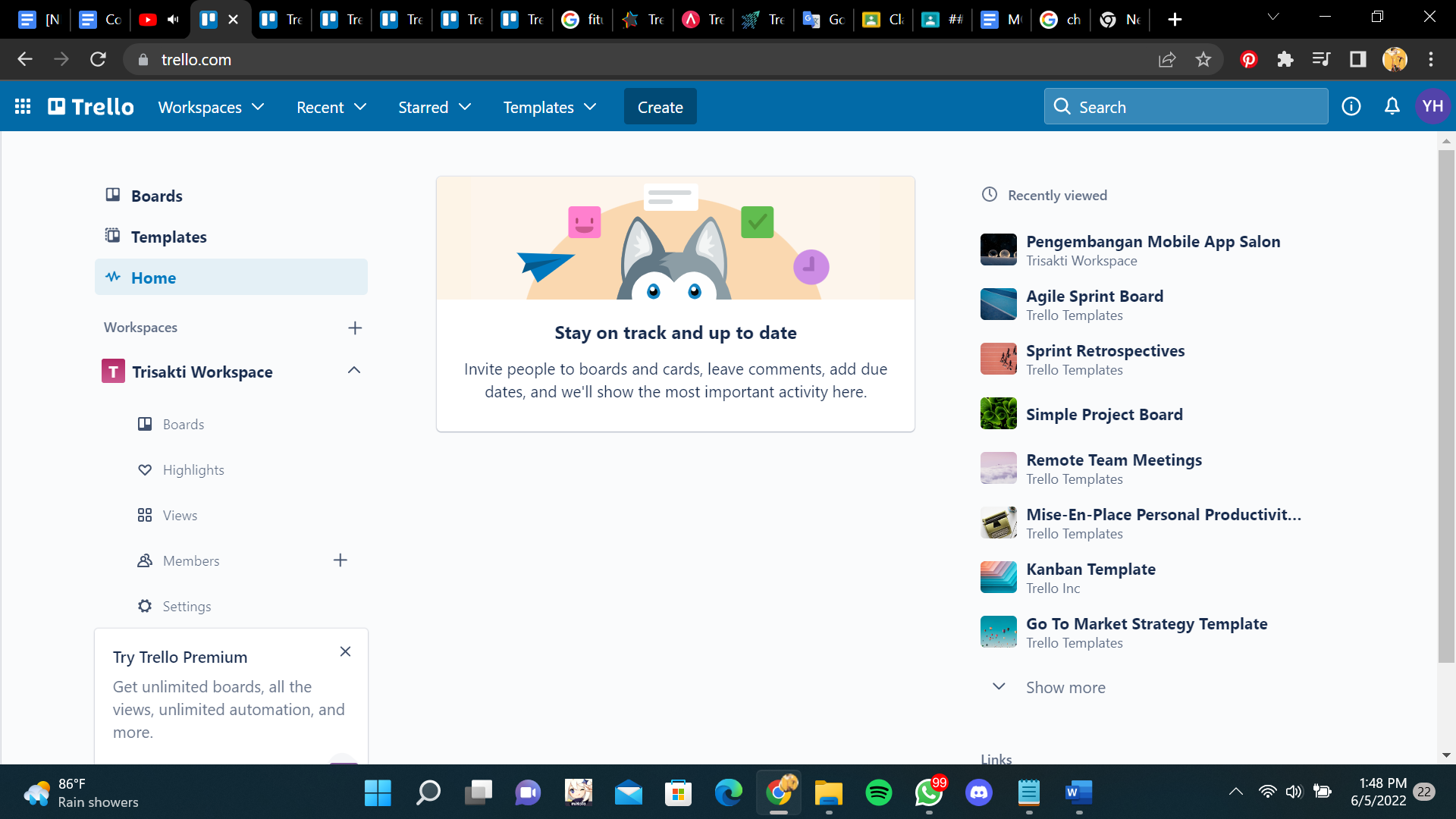 Masuk ke dalam boards workspace yang telah di buat pada prak sebelumnya.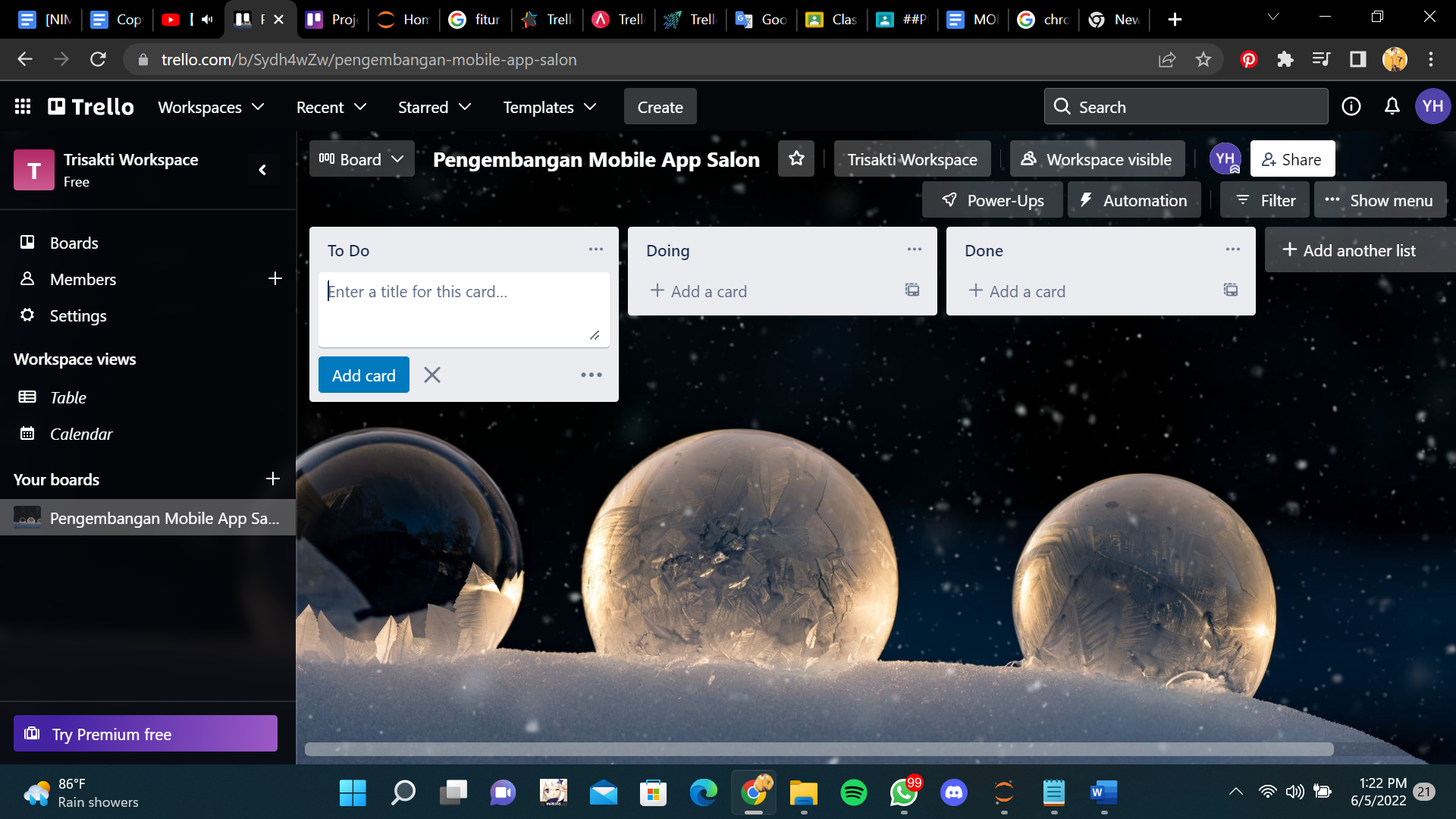 Isi cards dengan mengklik add a card pada list yang ada dalam boards.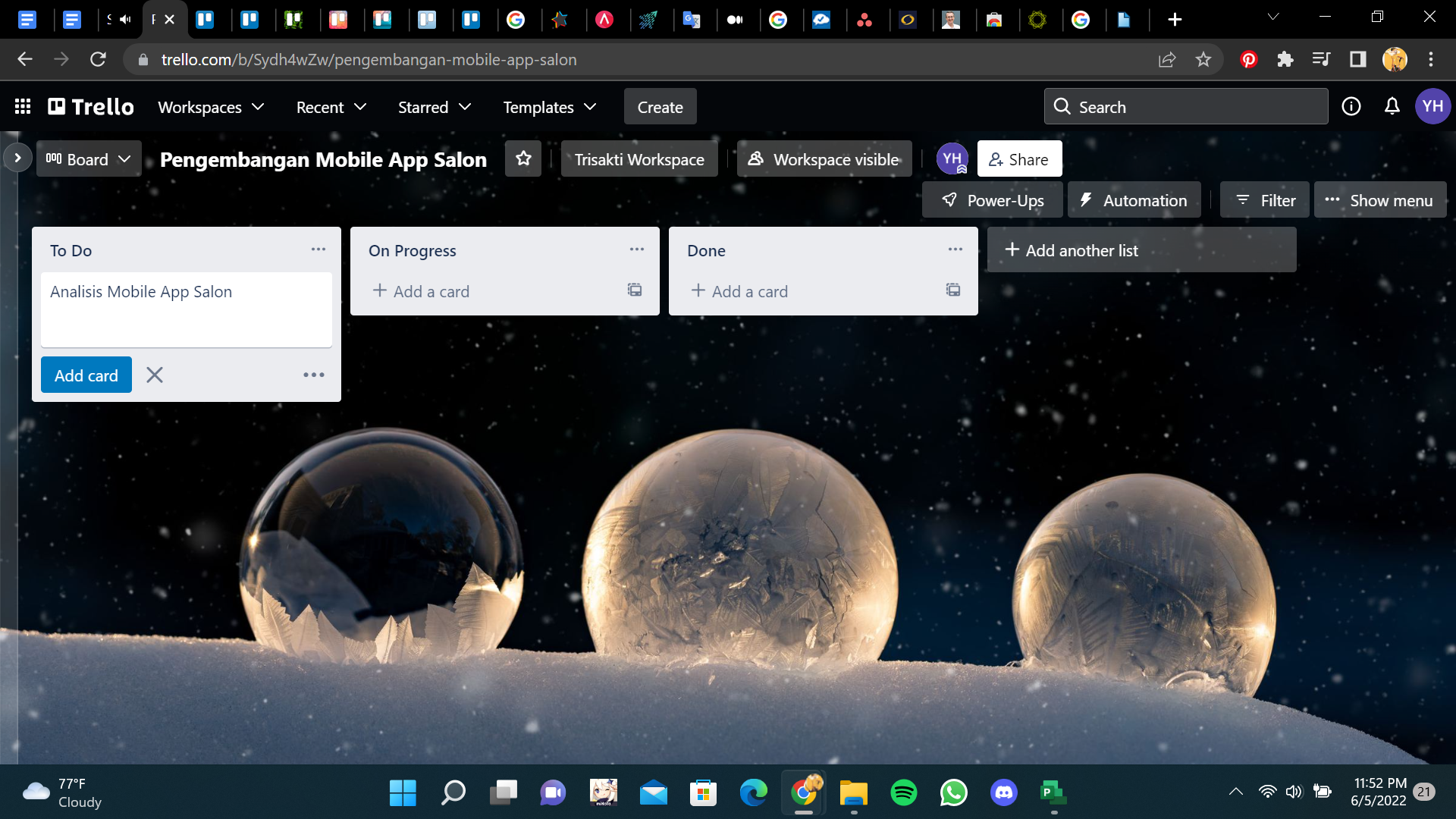 Klik kembali cards yang sudah dibuat, isi kolom description cards sesuai dengan deskripsi cards yang diinginkan lalu save.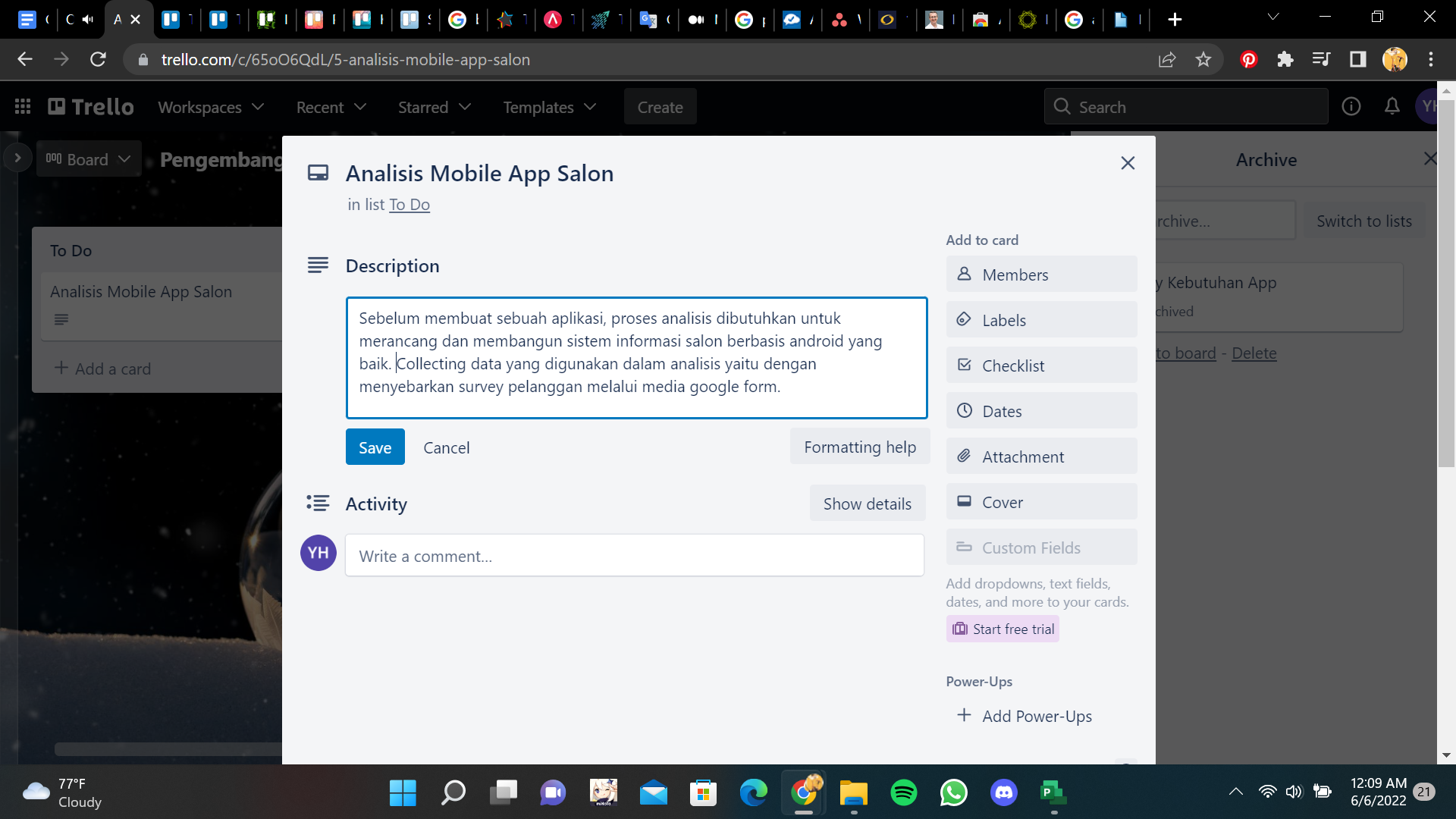 Klik button label pada footer add to card serta edit name label sesuai nama yang diinginkan lalu save. 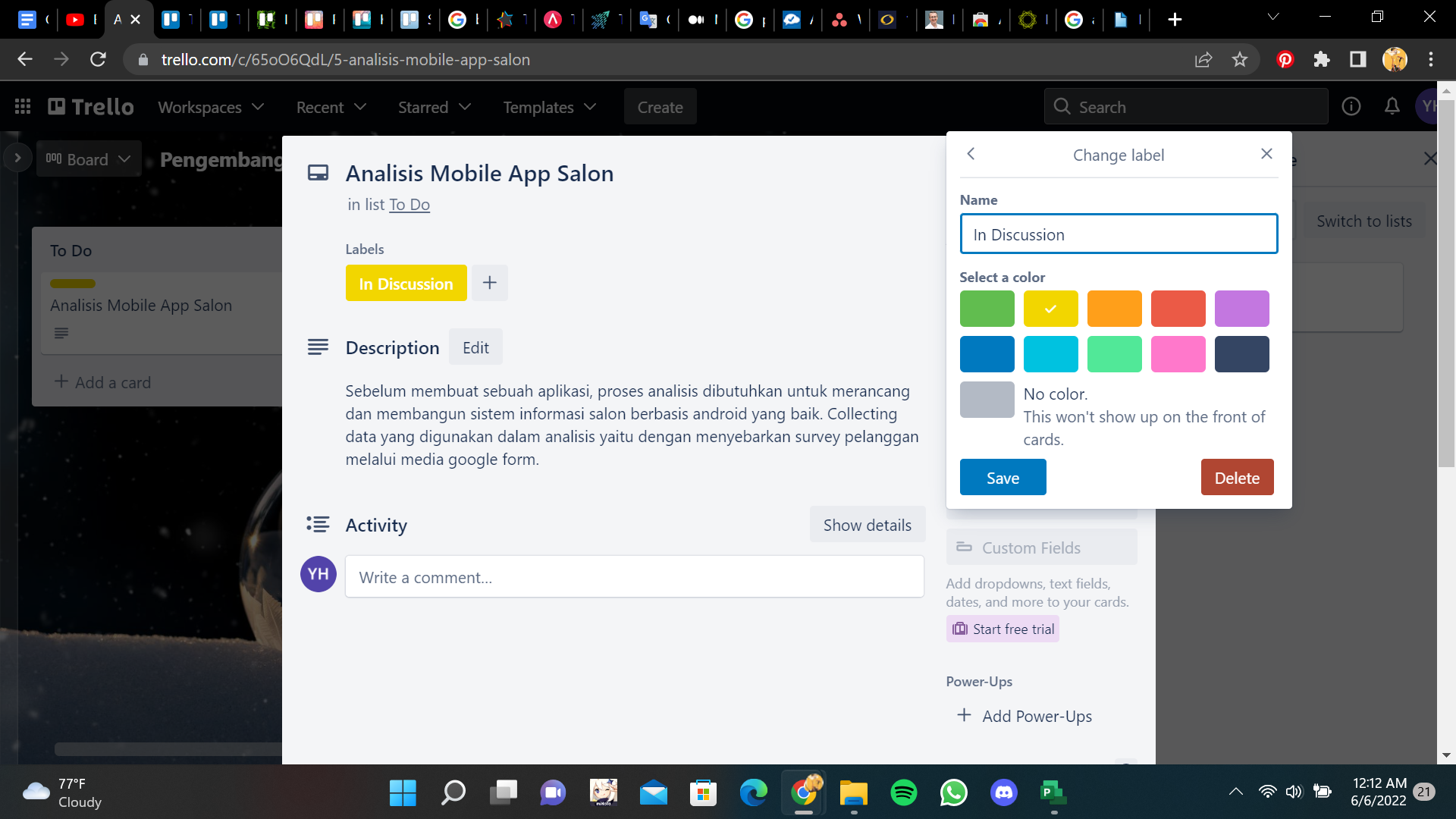 Klik button checklist pada footer add to card serta edit name label sesuai nama yang diinginkan lalu add.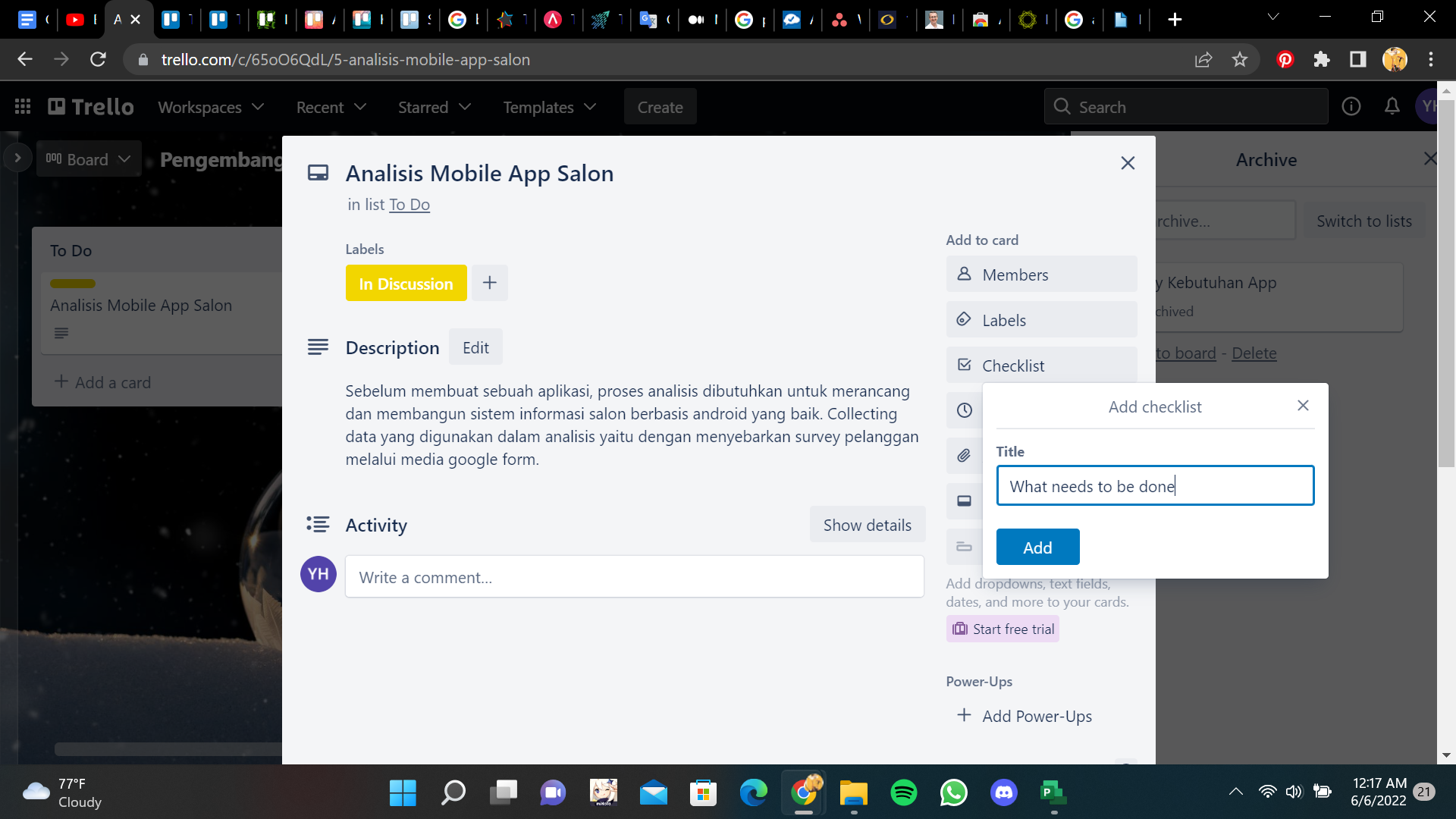 Add an item pada list checklist yang sudah dibuat.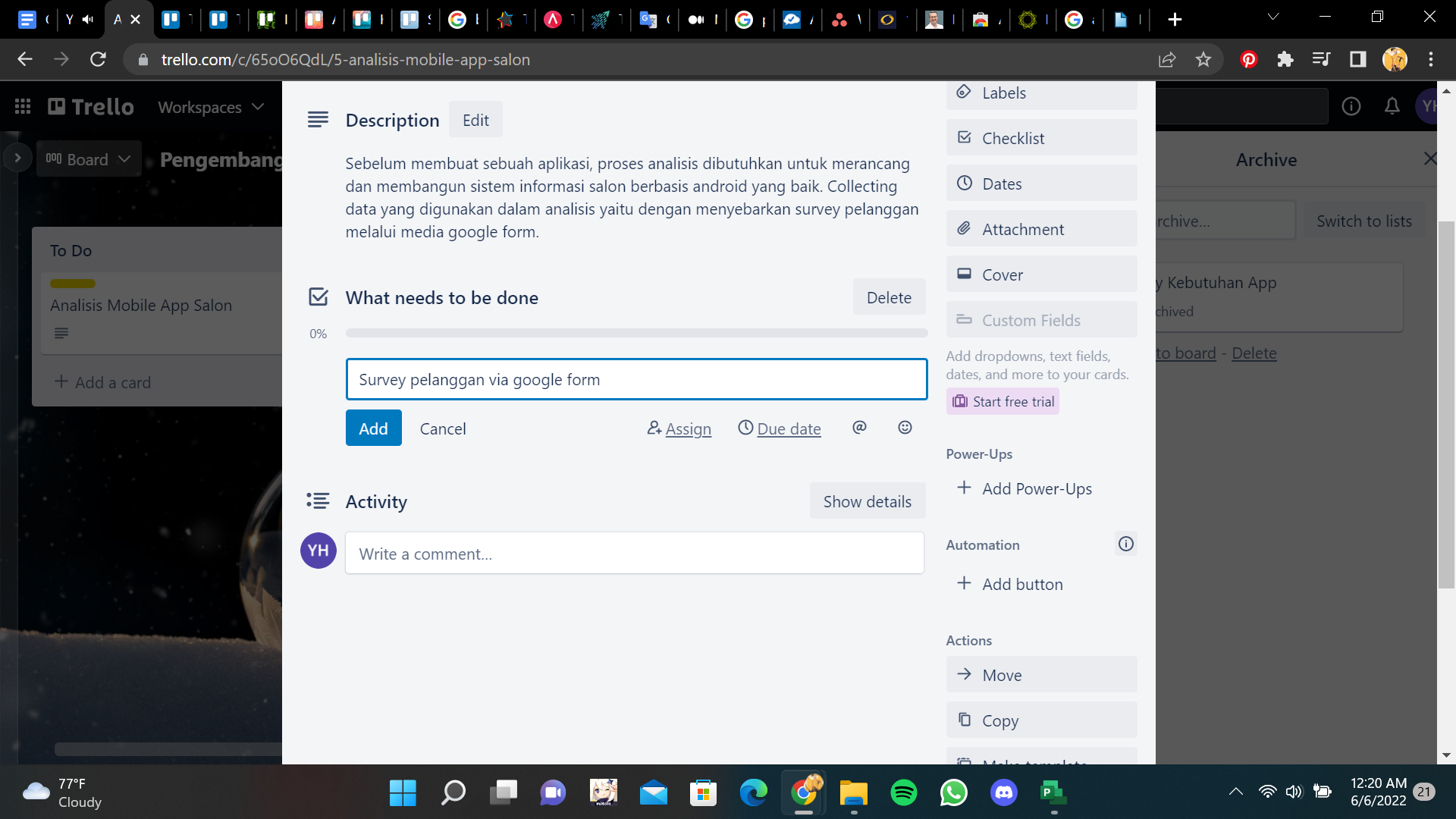 Klik button dates pada footer add to card untuk memilih start date dan deadline untuk pengerjaaan cards yang sudah dibuat dalam boards.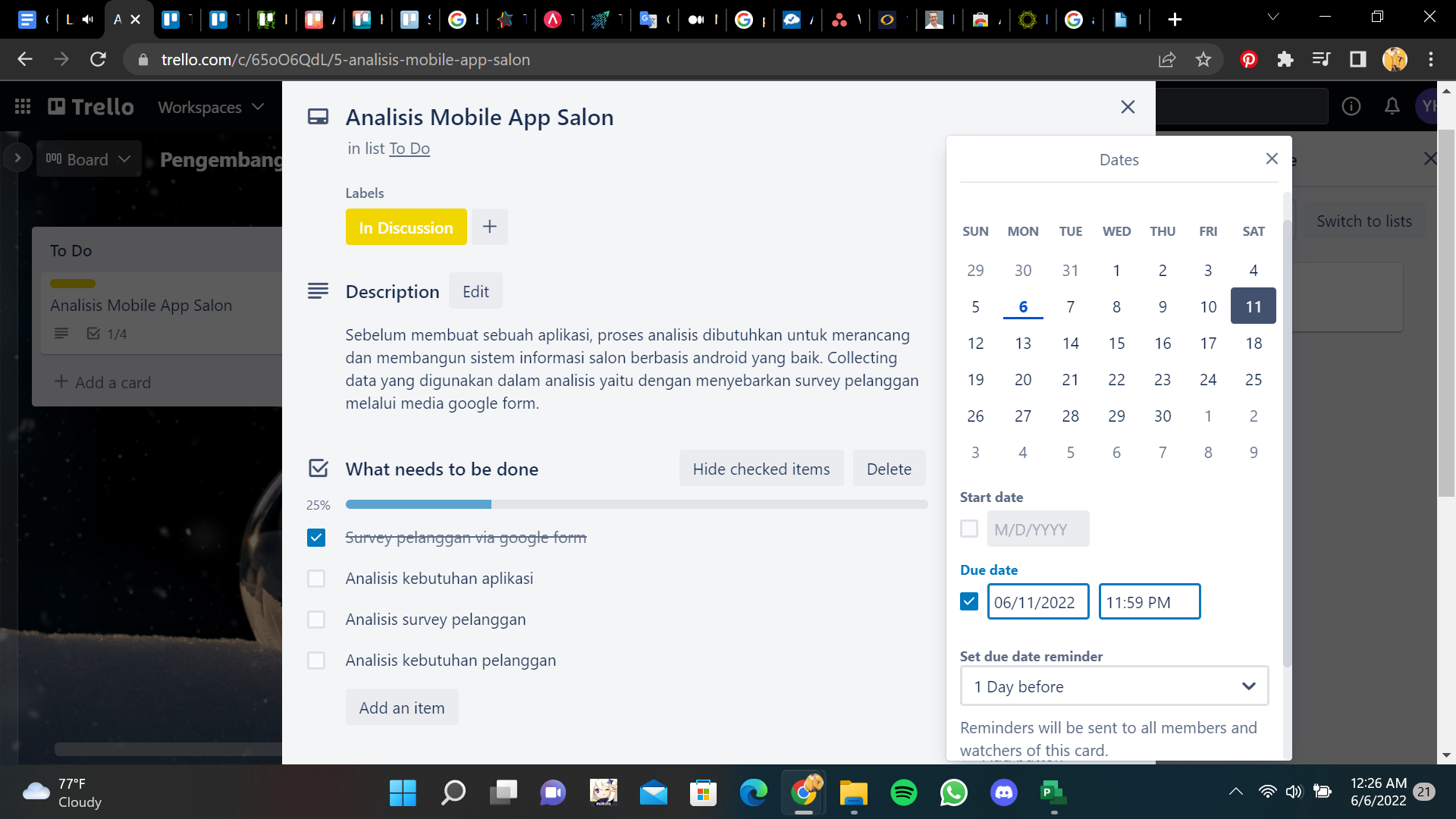 Alat dan BahanHardware	: Laptop/PCSoftware	: TrelloElemen KompetensiLatihan pertamaBuatlah cards dengan minimal 3 cards dalam 3 boards dengan memberikan description cards, label, checklist dan dates pada board workspace trello yang sudah dibuat.ScreenshotSoal LatihanSoal:Apa fungsi label pada Trello?Sebutkan manfaat fitur checklist pada cards Trello!Jawaban:
1. 
2. Kesimpulan(Isi Dengan Kesimpulan Anda Minimal 2 Baris)Cek ListFormulir Umpan BalikKeterangan:MenarikBaikCukupKurangNama:(Isi Nama Anda)NIM:
(Isi NIM Anda)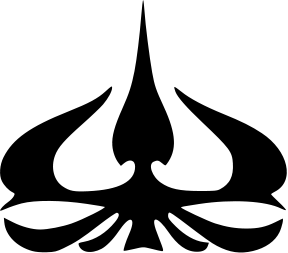 MODUL 13Nama Dosen:Iwan Purwanto, S.Kom, MTI, MOSHari/Tanggal:Hari, Tanggal Bulan 2022Praktikum Manajemen Proyek Teknologi InformasiNama Asisten Labratorium:Azhar Rizki Zulma
065001900001Azzahra Nuranisa065001900044NoElemen KompetensiPenyelesaianPenyelesaianNoElemen KompetensiSelesaiTidak Selesai1.Latihan Pertama2.Latihan KeduaNoElemen KompetensiWaktu PengerjaanKriteria1.Latihan Pertama45 Menit12.Latihan Kedua45 Menit1